ООО МЦ "Клиника на Пирогова" информирует, что в соответствии с  постановлением ПРАВИТЕЛЬСТВА ТУЛЬСКОЙ ОБЛАСТИ от 29 декабря 2018 года N 588 "О территориальной Программе государственных гарантий бесплатного оказания населению Тульской области медицинской помощи на 2019 год и на плановый период 2020 и 2021 годов" установлен перечень видов, форм и условий медицинской помощи, оказание которой осуществляется бесплатно, перечень заболеваний и состояний, оказание медицинской помощи при которых осуществляется бесплатно, категории граждан, оказание медицинской помощи которым осуществляется бесплатно, нормативы объема медицинской помощи, нормативы финансовых затрат на единицу объема медицинской помощи, подушевые нормативы финансирования, порядок и структуру формирования тарифов на медицинскую помощь и способы ее оплаты, а также определяет порядок и условия предоставления медицинской помощи, критерии доступности и качества медицинской помощи.Ближайший адрес медицинской организации, предоставляющей услуги в соответствии с территориальной программой: ГУЗ "Щекинская районная больница" (Тульская область г. Щекино ул. Болдина д. 1, тел. 8(48751)5-46-66, 5-48-54)С полным текстом территориальной Программы государственных гарантий бесплатного оказания населению Тульской области медицинской помощи на 2019 год и на плановый период 2020 и 2021 годов можно ознакомится на ресепшене ООО МЦ "Клиника на Пирогова"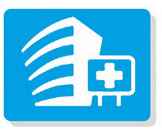 ООО МЦ «КЛИНИКА НА ПИРОГОВА»301247, г. Щекино, ул. Пирогова 32аИНН 7118010408 КПП 711801001ОГРН 1157154000860Тел. 89539557727, 89307900100www.848751.com, 89539557727@mail.ru